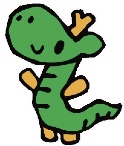 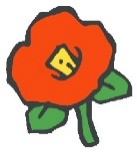 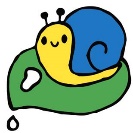 献立名材料名おやつ１（月）２（火）３（水）４（木）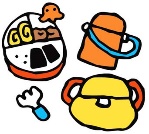 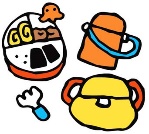 クラッカービスケットサンド（ビスケット・いちごジャム）５（金）ごはん鶏の照り焼き煮しめかぼちゃの味噌汁オレンジ米鶏もも・片栗粉・砂糖・みりん・酒・醤油里芋・大根・人参・ちくわ・砂糖・みりん・酒・醤油・かつお節・昆布かぼちゃ・玉葱・白菜・わかめ・味噌・昆布・煮干しオレンジルヴァンツナおにぎり（米・ツナ・砂糖・醤油・ごま）６（土）ドライカレーコンソメスープみかん米・豚挽肉・にんにく・玉葱・人参・油・ピーマン・小麦粉・カレー粉・ウスターソース・塩ケチャップ豆腐・玉葱・えのき・もやし・チンゲン菜・コンソメみかん黒ごまビスケットおやつパン８（月）９（火）ごはん松風焼き大根なますほうれん草のすまし汁バナナ米豆腐・鶏挽肉・玉葱・ねぎ・酒・パン粉・味噌・砂糖・ごま大根・人参・酢・砂糖・塩ほうれん草・玉葱・しめじ・油揚げ・薄口・塩・かつお節・昆布バナナスティックビスケット七草粥（米・七草・酒・薄口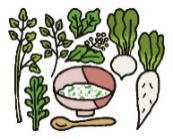 塩・かつお節・昆布）１０（水）中華丼ブロッコリーのかにかま和えもやしの昆布ナムルいよかん米・豚もも・醤油・酒・玉葱・人参・白菜・ゆでたけのこ・コーン・生姜・油・鶏がら・塩砂糖・オイスターソース・片栗粉・ごま油ブロッコリー・かにかまぼこ・酢・砂糖・薄口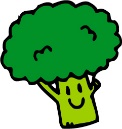 もやし・人参・きゅうり・塩昆布・ごま・ごま油いよかんクラッカーいもいもドーナツ（さつま芋・片栗粉・砂糖・油ベーキングパウダー）１１（木）ごはん焼き肉チキンジャーマンポテトミネストローネみかん米鶏もも・にんにく・味噌・すりごま・みりん・砂糖・醤油・ごま油・片栗粉じゃが芋・ベーコン・玉葱・パセリ・コンソメ・油豚挽肉・玉葱・人参・セロリ・エリンギ・なす・トマト缶・にんにく・コンソメ・塩・砂糖・油みかんプルーンクロワッサンパイ（パイシート・牛乳・グラニュー糖ホットケーキシロップ）１２（金）ごはんさばのおろし煮小松菜のごま醤油和え里芋の味噌汁バナナ米さば・塩・片栗粉・油・大根・砂糖・みりん・醤油・かつお節・昆布小松菜・人参・コーン・ごま・醤油・砂糖里芋・玉葱・えのき・わかめ・味噌・昆布・煮干しバナナルヴァン焼きそば（焼きそば麺・豚ばら・キャベツもやし・焼きそばソース）１３（土）鶏ごぼうごはんさつま芋の味噌汁オレンジ米・鶏もも・ごぼう・砂糖・酒・みりん・醤油・油さつま芋・玉葱・白菜・しめじ・油揚げ・味噌・昆布・煮干しオレンジビスケットおやつパン１５（月）きのこハヤシライス焼きポテトコールスローいよかん米・豚もも・玉葱・人参・しめじ・えのき・まいたけ・エリンギ・ハヤシルウ・油じゃが芋・油・塩キャベツ・人参・きゅうり・コーン・マヨネーズ・酢・砂糖・塩いよかんクラッカーマカロニごまきな粉（マカロニ・きな粉・砂糖・塩すりごま）１６（火）★ひよこ・りす組誕生会炊き込みチャーハン鶏のゆずソースがけれんこんサラダ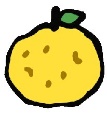 ワンタンスープみかん米・焼き豚・人参・白ねぎ・酒・塩・鶏がら・ごま油鶏もも・酒・塩・片栗粉・油・ゆず・砂糖・酢・醤油れんこん・ブロッコリー・人参・ハム・酢・砂糖・薄口玉葱・人参・しめじ・もやし・チンゲン菜・しゅうまいの皮・鶏がら・ごま油・生姜みかん黒ごまビスケットチーズ蒸しケーキ（ホットケーキミックス・牛乳・砂糖クリームチーズ・油）１７（水）ごはんぶり大根ほうれん草のごま和えなめこの味噌汁りんご米ぶり・大根・生姜・酒・みりん・砂糖・醤油ほうれん草・もやし・人参・すりごま・砂糖・醤油なめこ・豆腐・玉葱・大根の葉・わかめ・味噌・昆布・煮干しりんごスティックビスケットかぼちゃスノーボール（小麦粉・砂糖・無塩バター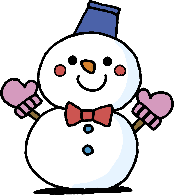 粉糖・かぼちゃ）献立名材料名おやつ１８（木）ごはん豆腐の真砂揚げひじきの炒め煮じゃが芋の味噌汁オレンジ米豆腐・鶏挽肉・玉葱・人参・塩・醤油・片栗粉・油ひじき・人参・玉葱・ごぼう・ちくわ・砂糖・醤油・みりん・油・かつお節・昆布じゃが芋・玉葱・油揚げ・小松菜・味噌・昆布・煮干しオレンジビスケットバナナホットケーキ（ホットケーキミックス・牛乳・油バナナ・ホットケーキシロップ）１９（金）ごはん豚肉の生姜焼き白菜のおかか和えかぶと厚揚げの味噌汁みかん米豚もも・豚ばら・玉葱・人参・生姜・酒・みりん・醤油・砂糖・油白菜・人参・かつお節・酢・砂糖・薄口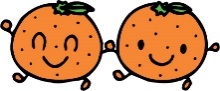 かぶ・厚揚げ・玉葱・白ねぎ・味噌・昆布・煮干しみかんルヴァンなめしおにぎり（米・かぶの葉・しらす干し・塩昆布ごま・ごま油・砂糖・醤油）２０（土）ビビンバ丼中華風コーンスープいよかん米・豚挽肉・にんにく・酒・砂糖・醤油・小松菜・人参・もやし・塩・ごま油クリームコーン・コーン・玉葱・干ししいたけ・ねぎ・鶏がら・油いよかんクラッカーおやつパン２２（月）ごはん筑前煮切干大根の酢の物豆腐の味噌汁りんご米鶏もも・里芋・人参・れんこん・ごぼう・こんにゃく・干ししいたけ・砂糖・酒・みりん・醤油かつお節・昆布・油切干大根・きゅうり・酢・砂糖・薄口豆腐・玉葱・えのき・白ねぎ・味噌・昆布・煮干しりんご黒ごまビスケットカレー肉まん（ホットケーキミックス・カレー粉油・豚挽肉・玉葱・人参・片栗粉ケチャップ・ウスターソース）２３（火）ごはんレバーのごまかりんとうほうれん草の納豆和えかぶの味噌汁いよかん米鶏レバー・片栗粉・油・砂糖・みりん・酒・醤油・ごま納豆・ほうれん草・キャベツ・人参・醤油・もみのり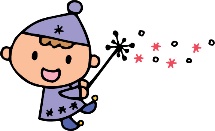 かぶ・玉葱・油揚げ・かぶの葉・わかめ・味噌・昆布・煮干しいよかんスティックビスケット中華ぞうすい（米・鶏挽肉・白菜・人参・にら・塩鶏がら・醤油・ごま油）２４（水）ごはんさわらの味噌焼き小松菜の五色和えのっぺい汁バナナ米さわら・味噌・酒・砂糖・みりん小松菜・もやし・人参・コーン・ハム・醤油・砂糖鶏もも・里芋・大根・人参・白ねぎ・しいたけ・薄口・みりん・塩・かつお節・昆布・片栗粉バナナビスケットミルクフレンチトースト（フランスパン・砂糖・無塩バターホットケーキミックス・牛乳）２５（木）★うさぎ・こあら・きりん・ぞう組誕生会さつま芋ごはん和風ハンバーグ五目きんぴら白菜の味噌汁みかん米・さつま芋・酒・塩・昆布・黒ごま豚挽肉・玉葱・じゃが芋・パン粉・牛乳・塩・しそ・大根・ポン酢・みりんごぼう・人参・れんこん・しらたき・ちくわ・砂糖・醤油・みりん・ごま・油おふ・白菜・玉葱・えのき・みつば・味噌・昆布・煮干しみかんプルーンマシュマロサンド（ルヴァン・マシュマロ）２６（金）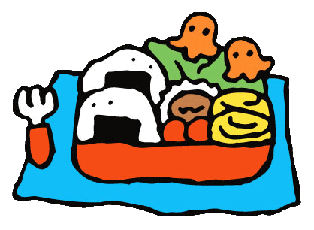 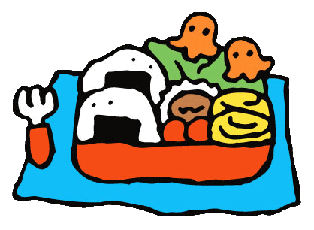 クラッカーおかかおにぎり（米・かつお節・醤油・ごま）２７（土）豚丼かぼちゃの味噌汁オレンジ米・豚もも・豚ばら・玉葱・生姜・醤油・みりん・酒・砂糖・かつお節・昆布・油かぼちゃ・玉葱・しめじ・油揚げ・ねぎ・味噌・昆布・煮干しオレンジ黒ごまビスケットおやつパン２９（月）ごはんすき焼き風煮カリコリ和え春菊の味噌汁みかん米豚もも・白菜・玉葱・人参・しいたけ・しらたき・厚揚げ・白ねぎ・砂糖・みりん・酒・醤油昆布きゅうり・大根・キャベツ・ゆかり鶏挽肉・酒・玉葱・豆腐・春菊・味噌・かつお節・昆布みかんビスケット揚げパン（ロールパン・油・きな粉・砂糖）３０（火）ごはんさけのサクサク焼きブロッコリーのソテー冬野菜のクリームシチューりんご米さけ・塩・パン粉・バジル粉・ウスターソースブロッコリー・カリフラワー・塩・鶏がら・油鶏もも・かぶ・玉葱・人参・しめじ・白菜・ほうれん草・油・コンソメ・無塩バター・小麦粉牛乳・塩りんごルヴァンふかし芋（さつま芋）３１（水）わかめうどん里芋のから揚げ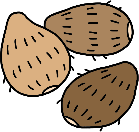 カミカミサラダバナナゆでうどん・鶏もも・玉葱・人参・しいたけ・わかめ・酒・みりん・塩・薄口・かつお節・昆布里芋・醤油・みりん・塩・片栗粉・油ほうれん草・キャベツ・人参・さきいか・マヨネーズ・醤油バナナスティックビスケット鶏そぼろおにぎり（米・鶏挽肉・砂糖・醤油・みりん酒）